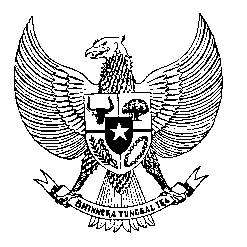 Permanent Missionof the Republic of Indonesia to the UN, WTO,and Other International Organizationsin GenevaStatement by the Delegation of the Republic of Indonesiaat the 41st  Session of the UPR Working GroupConsideration of the UPR Report of India10 November 2022Mr. President,My delegation thanks India for the presentation of their report.Indonesia welcomes the progress that India has made since its last review, particularly with regard to ensuring universal access to affordable healthcare.Indonesia offers the following recommendations:First, to take steps towards improving access to health, especially access to maternal health so as to reduce maternal and child mortality; Second, to strengthen efforts in ensuring food security, especially for the most vulnerable groups; andThird, to enhance poverty alleviation efforts, especially through effective rural development programmes.We sish India a successful review. I thank you.
(Max: 0:55)